à la Médiathèque Cœur et Coteaux de Comminges3 rue Saint JeanExposition : « Stop plastiques !»Rencontre : "Nouveaux chiffonniers »Réparations, récupération, réutilisation, création…aux horaires de la médiathèqueau Cinéma le RégentExposition « Homo détritus »etInstallation « plastique » de Françoise ROBEEt jeudi 15 novembre sur le marché à 10hCréation de Françoise Robe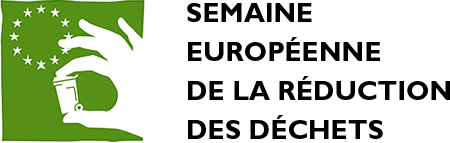 Collectif « Objectif zéro déchet » 